   В Ивановском сельском поселении реализация проекта  «Благоустройство многофункциональной спортивной площадки для занятий игровыми видами спорта по адресу: Ростовская область, Сальский район, с. Ивановка, ул. Ленина, 63а» в рамах инициативного  бюджетирования в настоящий момент находится на этапе  укладки резинового покрытия спортивной площадки.   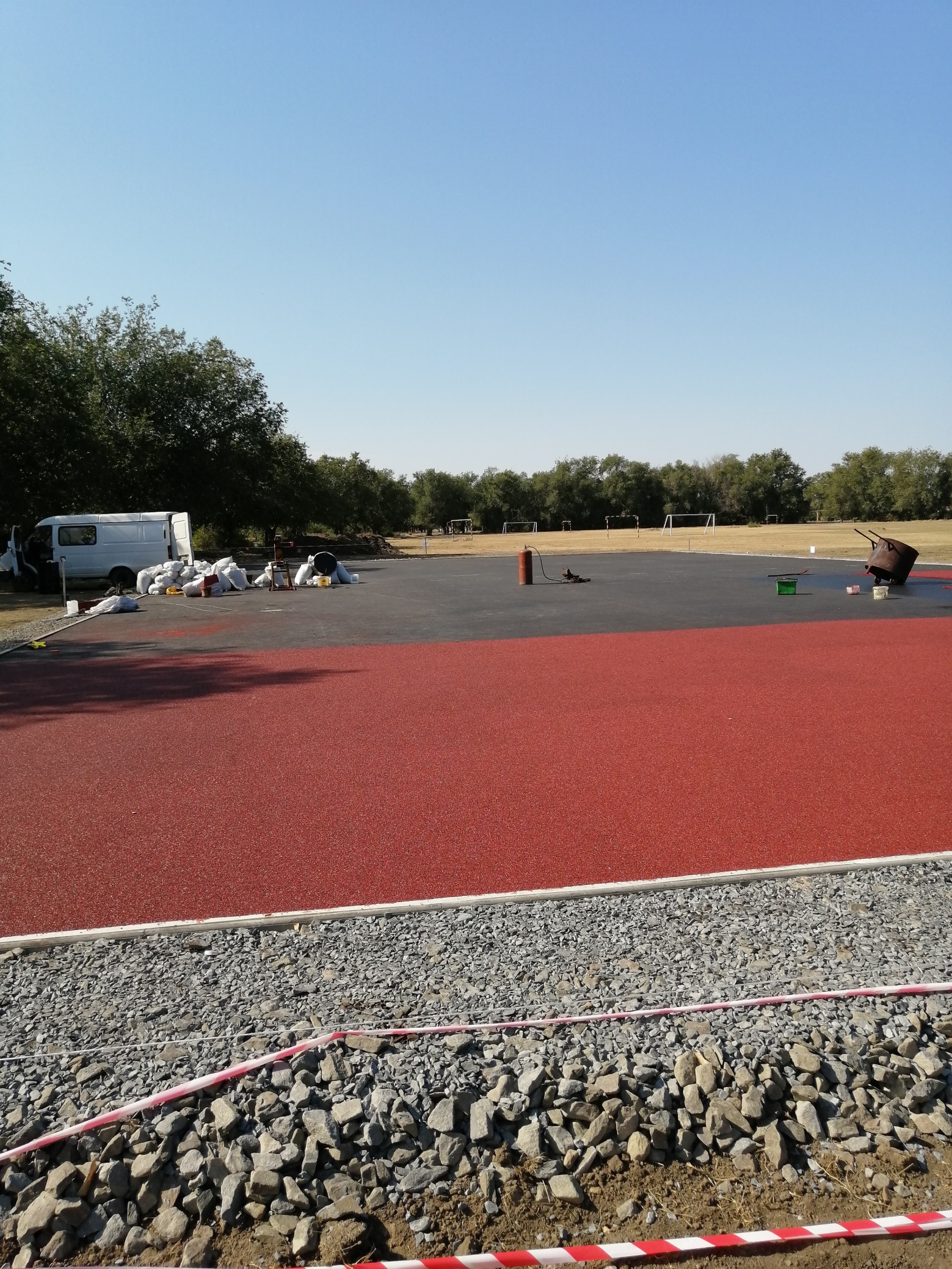 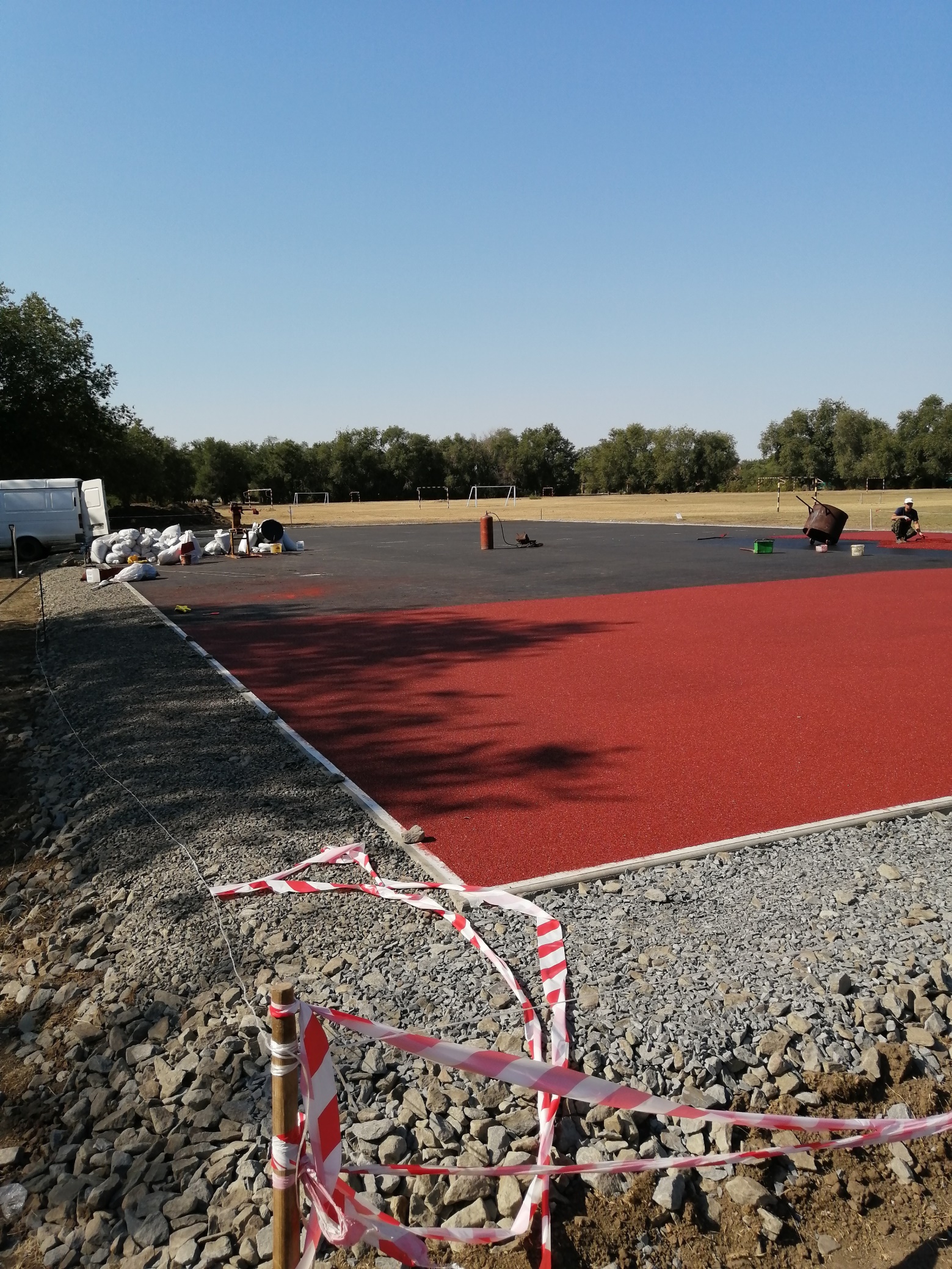 